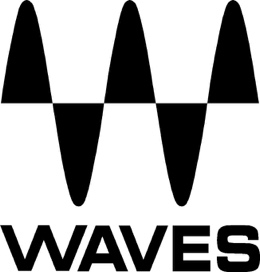 PRESS RELEASEContact: Clyne Media, Inc.Tel: (615) 662-1616FOR IMMEDIATE RELEASEWaves Updates All Nx Headphone Mixing Plugins: EQ Correction Added for 270 Headphone ModelsKnoxville, TN, September 21, 2022 — Waves Audio, the world’s leading developer of professional audio signal processing technologies and plugins, announces a major update of all its Nx headphone mixing plugins, adding EQ correction curves for over 270 popular pro audio headphone models by 54 headphone brands. With this new update, all Waves Nx plugins – Abbey Road Studio 3, Nx Ocean Way Nashville, CLA Nx, Nx Germano Studios New York, and Nx Virtual Mix Room – now offer EQ correction profiles for practically every pro audio headphone model, by AKG, Audio-Technica, Beyerdynamic, Sennheiser, Sony, Shure, Focal, Audeze and dozens more brands. With this update, Waves Nx is now the ultimate, most complete headphone reference solution on the market. It is now the only headphone reference software to combine EQ correction for all major headphone models as well as 3D acoustic simulations of the world’s finest studios, from Abbey Road and Ocean Way Nashville to Germano Studios New York (formerly the Hit Factory) and Chris Lord Alge’s Mix LA – so you can fully trust the sound of your headphones when producing and mixing. The EQ correction method selected for Nx is the innovative Harman Headphone Target Curve. Developed over the last decade and based on countless blind tests, the Harman method is now widely regarded as the definitive representation over headphones of how flat speakers sound within a well-balanced room.With Waves’ groundbreaking Nx plugins, you can now create better mixes wherever you are, over any set of headphones. You can make your best decisions about balance, stereo image and panning, mix depth, low-end response, reverb usage, and more. You can get reliable perspective as you cross-check your mixes in trustworthy acoustic reference environments, expertly tuned to ensure that your work translates properly to all systems – and now, also EQ-calibrated for every significant headphone brand.All Waves Nx plugins except Abbey Road Studio 3 are included in the Waves Nx Virtual Studio Collection. Abbey Road Studio 3 is available separately.Videos:“270 Headphone EQ Correction Profiles Added to Waves Nx Plugins”: https://youtu.be/txZvDJPx43I “270 New Headphone Models in Waves Nx Plugins: Walkthrough”: https://youtu.be/s1aylVCrXjg …ends 322 wordsNote: All outside product names and trademarks are the property of their respective owners, which are in no way associated or affiliated with Waves.Photo file 1: Nx-pr.JPGPhoto caption 1: Waves Audio announces a major update of all its Nx headphone mixing plugins, adding EQ correction curves for over 270 popular pro audio headphone models by 54 headphone brandsAbout Waves Audio Ltd.:Waves is the world’s leading developer of audio DSP solutions for music production, recording, mixing, mastering, sound design, post-production, live sound, broadcast, commercial and consumer electronics audio markets. Since its start in the early '90s, Waves has developed a comprehensive line of over 250 audio plugins and numerous hardware devices. For its accomplishments, Waves received a Technical GRAMMY® Award in 2011, and its early flagship plugin, the Q10 equalizer, was selected as an inductee into the TECnology Hall of Fame. Increasingly leveraging pioneering techniques in artificial intelligence, neural networks and machine learning, as well as the company’s three decades of accumulated expertise in psychoacoustics, Waves technologies are being used to improve sound quality in a growing number of market sectors. Around the world, Waves’ award-winning plugins are utilized in the creation of hit records, major motion pictures, and top-selling video games. Additionally, Waves now offers hardware-plus-software solutions (including the revolutionary eMotion LV1 mixer) for professional audio markets. The company’s WavesLive division is a leader in the live sound sector, spearheading the development of solutions for all live platforms. Products from Waves Commercial Audio enable A/V system integrators and installers to deliver superior sound quality for corporate, commercial, government, educational, entertainment, sports and house-of-worship applications. Under its Maxx brand, Waves offers semiconductor and licensable algorithms for consumer electronics applications, used in laptops, smartphones, smart speakers, gaming headsets, TVs and more from industry leaders such as Dell, Google, Fitbit, Acer, Asus, Hisense and others.North America Offices:Waves, Inc., 2800 Merchants Drive, Knoxville, TN 37912; Tel: 865-909-9200, Fax: 865-909-9245, Email: info@waves.com,  Web: http://www.waves.com  Corporate Headquarters Israel:Waves Ltd., Azrieli Center, The Triangle Tower, 32nd Floor, Tel Aviv 67023, Israel; Tel: 972-3-608-4000, Fax: 972-3-608-4056, Email: info@waves.com, Web: http://www.waves.com  Waves Public Relations:Clyne Media, Inc., 169-B Belle Forest Circle, Nashville, TN 37221;Tel: 615-662-1616, Email: robert@clynemedia.com, Web: http://www.clynemedia.com  